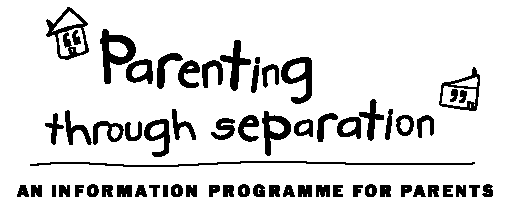 Our facilitatorsGriff Richards (Parenting Facilitator)Griff facilitates the Baby & Toddler Years Toolbox, the Building Awesome Whanau Toolbox on Tuesday evenings, the Teenage Toolbox, and all the Parenting Through Separation courses held at New Lynn.818 0204 or griffr@lifewise.org.nzBella Wikaira (Community Social Worker)Bella facilitates the Building Awesome Whanau Toolbox on Thursday mornings.818 0202 or bellaw@lifewise.org.nzAbout Lifewise Family Services3131 Great North Rd, New Lynnwww.lifewise.org.nz09 818 6834In addition to parenting courses, we provide social work support in the following areas to families living in West Auckland:Parenting AdvocacyHealth/wellbeingCounsellingBudgetingHousingFamily relationshipsFamily ViolenceCommunity Respite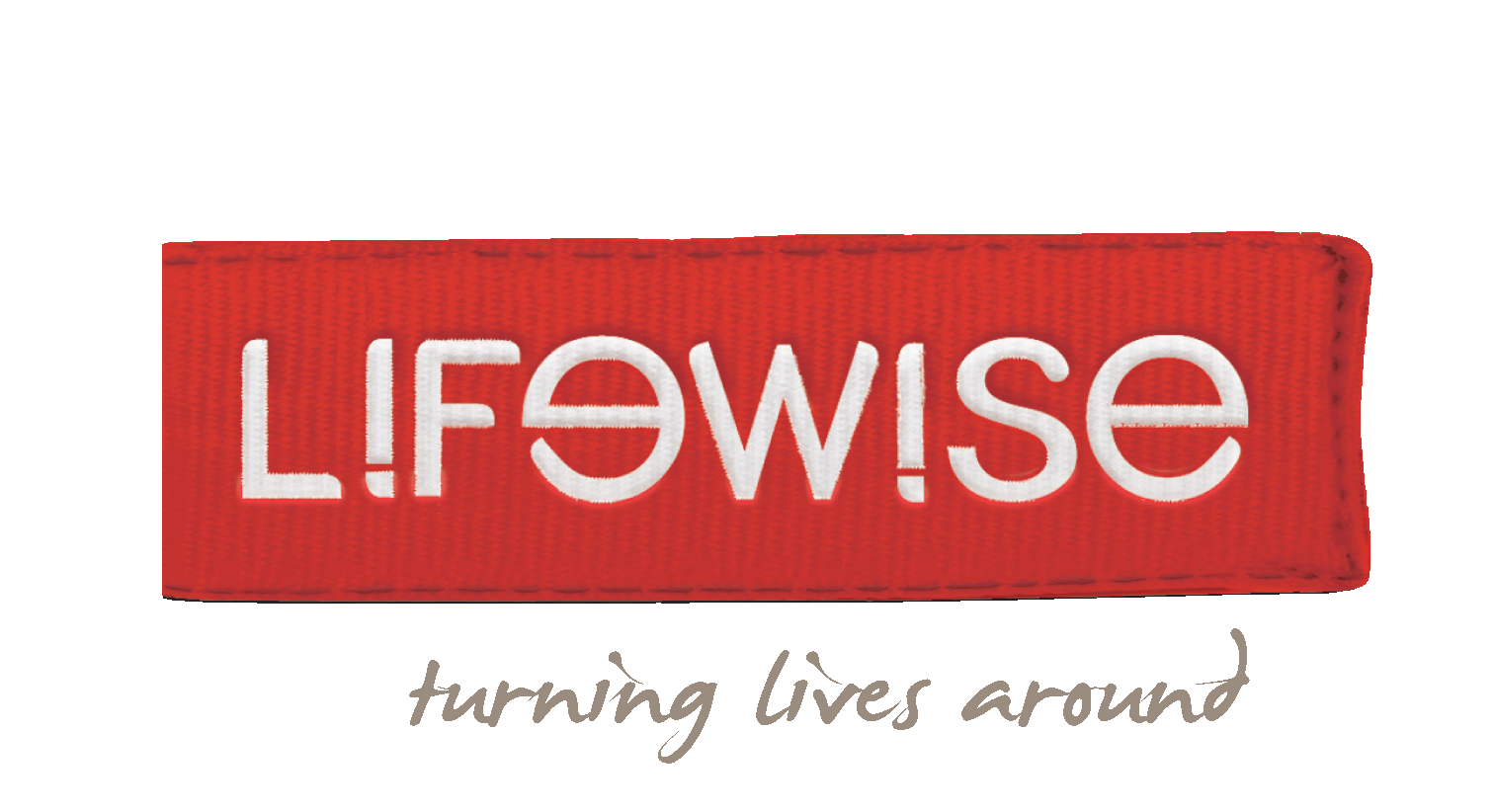 Parenting Through SeparationSeparating from your partner or spouse is usually stressful, but the effects of this can be minimised for your children. This free, four-hour course provides a wealth of information and well-proven ideas that will benefit you and your children.Dates:Cost: This course is fully funded by the Ministry of Justice and there is no cost to you.Register:To register or for more information, contact Jess Hale - ph. 818 6834, email jessh@lifewise.org.nzOur facilitatorsGriff Richards (Parenting Facilitator)Griff facilitates the Baby & Toddler Years Toolbox, the Building Awesome Whanau Toolbox on Tuesday evenings, the Teenage Toolbox, and all the Parenting Through Separation courses held at New Lynn.818 0204 or griffr@lifewise.org.nzBella Wikaira (Community Social Worker)Bella facilitates the Building Awesome Whanau Toolbox on Thursday mornings.818 0202 or bellaw@lifewise.org.nzAbout Lifewise Family Services3131 Great North Rd, New Lynnwww.lifewise.org.nz09 818 6834In addition to parenting courses, we provide social work support in the following areas to families living in West Auckland:Parenting AdvocacyHealth/wellbeingCounsellingBudgetingHousingFamily relationshipsFamily ViolenceCommunity Respite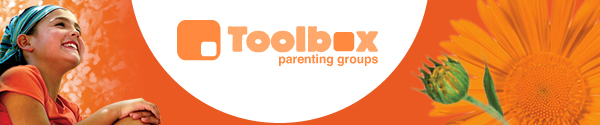 VenueLifewise Family Services, 3131 Great North Rd,New LynnToolbox Courses Cost Cost is $75/person or $110/couple. There is a subsidy available for financial hardship.VenueLifewise Family Services, 3131 Great North Rd,New LynnToolbox Courses Cost Cost is $75/person or $110/couple. There is a subsidy available for financial hardship.Baby and Toddler Years (0-5 years)TopicsLove is the foundationParentsStronger, deeper, closerHeart-led parentingDiscipline without shouting, force, flusterPutting it all togetherDatesMonday evenings for six weeks7pm – 9.15pm 30th July 2018 to 3rd Sept 2018Building Awesome Whanau (0-12 years)TopicsBuilding your family on arohaParents are the roof: protecting whanauThe walls of the whare : boundaries Keep it sweet: atmosphere is everythingCool korero: communicationOutside the whare: living in the big worldDatesTuesday evenings for six weeks7pm – 9.15pm31st July 2018 to 4th Sept 2018ORThursday mornings for six weeks10am – 12.15pm 2nd August 2018 to 6th Sept 2018Teenage Years (13+ years)TopicsLove is the foundationParentsStronger, deeper, closerHeart-led parentingDiscipline without shouting, force, flusterPutting it all togetherDatesWednesday evenings for six weeks7pm – 9.15pm1st August 2018 to 5th Sept 2018To register or more information: ph: 818 6834              email: familyservices@lifewise.org.nz              web: www.lifewise.org.nzTo register or more information: ph: 818 6834              email: familyservices@lifewise.org.nz              web: www.lifewise.org.nzTo register or more information: ph: 818 6834              email: familyservices@lifewise.org.nz              web: www.lifewise.org.nzTo register or more information: ph: 818 6834              email: familyservices@lifewise.org.nz              web: www.lifewise.org.nzTo register or more information: ph: 818 6834              email: familyservices@lifewise.org.nz              web: www.lifewise.org.nzTo register or more information: ph: 818 6834              email: familyservices@lifewise.org.nz              web: www.lifewise.org.nzTo register or more information: ph: 818 6834              email: familyservices@lifewise.org.nz              web: www.lifewise.org.nz